 国（杨）品函〔2020〕1号国家（杨凌）旱区植物品种权交易中心关于征集2020年第五届全国(杨凌)玉米新品种观摩展示交易会参展品种的函各种业公司、科研育种单位和个人：国家（杨凌）旱区植物品种权交易中心是农业部于2012年12月（农种函〔2012〕4号）批复成立的国家级植物品种权交易平台。中心成立以来，依托国家（杨凌）旱区植物品种展示交易平台和杨凌农作物新品种中试（展示）基地，累计展示各类农作物新品种4000多个，为推动新品种示范推广，搭建种业交流互动平台发挥了积极作用。截止目前，中心已累计撮合植物新品种交易216项，交易金额达2亿元。为持续推动新品种示范推广，更好地服务于各科研单位、育种机构和育种专家，国家（杨凌）旱区植物品种权交易中心现面向全国征集2020年第五届全国（杨凌）玉米新品种观摩展示交易会参展品种，并拟于2020年9月中下旬召开现场观摩会。现将品种征集及活动具体情况函告如下：展示地点：杨凌农作物新品种中试（展示）基地（陕西省杨凌示范区揉谷镇石家村南）二、展示区域规划设置：为适应市场要求，2020年度玉米新品种展示将设“交易平台、商业展示、普通展示、观察鉴定、青贮玉米、鲜食玉米和爆裂玉米”六大专区展示。1、A区交易平台展示，B区商业展示，C区普通展示，D区观察鉴定；上述四大区种植面积分别为0.5亩、0.2亩、0.1亩和5行区，密度按4000、4500、5000株/亩设置；普通玉米、青贮玉米、鲜食玉米、机收玉米分别归入四大类展示。2、E区青贮玉米专区展示，F区鲜食玉米、爆裂玉米展示。种植面积分别为0.5亩和1亩，密度按4000、4500、5000、5500株/亩设置。三、参展的玉米品种应符合下列条件之一：1、单位或个人自育、买断的，产权清晰、无纠纷。2、近三年通过审定的玉米新品种。3、正在参加省级、国家区试、生产试验，国家绿色通道试验、各类联合体试验中的品种或育种材料。4、新育成苗头组合。特别提示：有交易意向的优先安排展示，转基因玉米品种请勿申报参展。四、种子数量和包装要求：1、根据参展类型提供种子，种子数量：A区2公斤，B区1.5公斤，C、D区各1公斤；E、F区：0.5亩的2公斤，1亩的4公斤。2、要求用种子网袋、布袋包装种子、放置内外标签，务必载明：品种名称、送种单位、种子数量、种植密度、参展类型、联系人、手机号等信息，快递外包装结实、标示清晰。3、请自行检测发芽率，要求达到85%以上，承办方将对参展种子留样，因种子发芽率导致出苗差影响展示效果责任自负。五、展示收费标准：1、交易平台展示：按国家要求规范种植，每品种0.5亩，统一播种、专人记载观察；组织观摩，出具正规试验报告。现场组织交易、拍卖和转让；同时进入国家新品种平台多层次线上线下共享推荐。收费：1800元/个品种。2、商业展示：按供种单位要求规范种植，每品种0.2亩，统一播种，专人记载观察；配合观摩，出具正规试验报告。优秀品种根据区域、企业要求向有关单位、种业公司、经销商推荐。收费：1000元/个品种。3、普通展示：按供种单位要求规范种植，每品种0.1亩，统一播种、记载观察。配合观摩，出具普通试验报告。向有关单位、种业公司、经销商推荐。收费：600元/个品种。4、观察鉴定：按供种单位提供密度种植，每品种5行区。记载主要特征和关键项目；不提供试验报告。展示费240元/个品种；同一单位提供三个及以上品种的，1个品种免费，其他按240元/个品种收费。5、青贮、鲜食、爆裂玉米品种专区展示：按供种单位提供的栽培技术种植，记载主要经济性状和生育时期；配合组织观摩，向合作社、养殖场、农场、加工企业及经销商推荐，提供品种总结报告。0.5亩收费1800元，1亩收费3600元。六、对照品种：先玉335、郑单958。七、活动组织：活动名称：第五届全国（杨凌）玉米新品种观摩展示交易会现场观摩时间：2020年9月中下旬参会代表：陕西省、杨凌示范区种业主管部门、参展参试企业、育种专家、媒体等。备注：根据疫情情况，新品种观摩可采取集中观摩和开放式观摩两种方式进行，具体情况另行函告。八、付款方式：1、对公转账：收款单位：国家（杨凌）旱区植物品种权交易中心    开户行：中国银行杨凌农业高新技术产业示范区支行营业部账  号：102046641960   （请在汇款说明上备注“玉米会＋公司名称＋品种名＋申请专区”）九、品种收件地址：参展品种请发到国家（杨凌）旱区植物品种权交易中心。地址：陕西省杨凌示范区新桥路1号，资料请发到邮箱：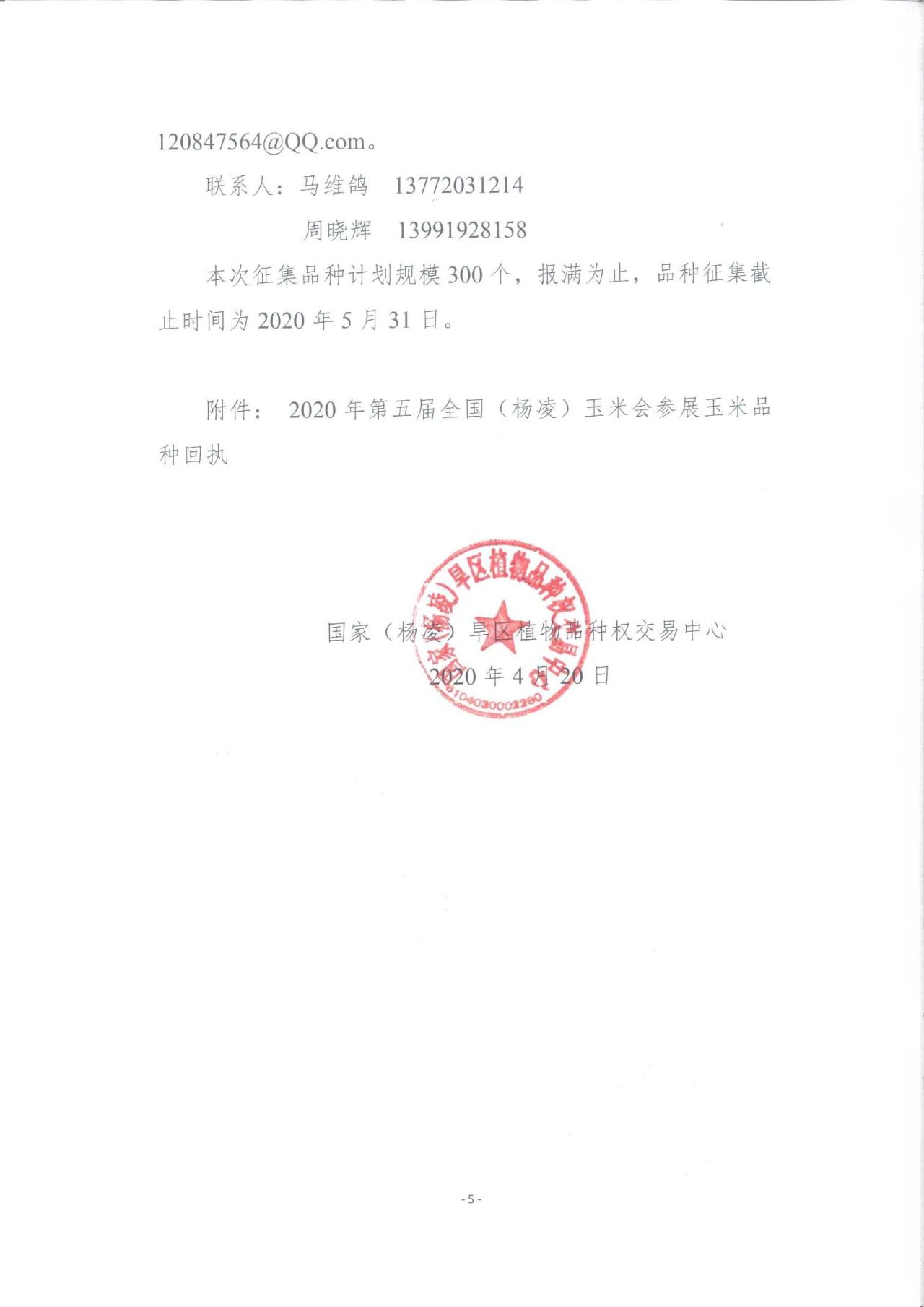 附件：2020年第五届全国（杨凌）玉米会参展玉米品种回执供种单位（盖章）：                            供种日期：     年   月   日备注：请您仔细填写参试品种的特征特性及栽培要求，每品种1张，将此表和种子一同寄至国家（杨凌）旱区植物品种权交易中心，另请将电子版或扫描、拍照发至120847564@QQ.com电子邮箱。作物种类品种（组合）名称参加展示专区（分组）展示面积    亩供种单位详细地址邮政编码联 系 人电    话微信号手    机电子信箱品种审定或试验情况（已审定品种、国家或省区试组合、处于选育过程中的苗头组合）如已审定品种请标注审定编号）品种审定或试验情况（已审定品种、国家或省区试组合、处于选育过程中的苗头组合）如已审定品种请标注审定编号）品种审定或试验情况（已审定品种、国家或省区试组合、处于选育过程中的苗头组合）如已审定品种请标注审定编号）品种审定或试验情况（已审定品种、国家或省区试组合、处于选育过程中的苗头组合）如已审定品种请标注审定编号）品种审定或试验情况（已审定品种、国家或省区试组合、处于选育过程中的苗头组合）如已审定品种请标注审定编号）品种特征特性品种特征特性品种特征特性品种特征特性品种特征特性栽培技术要点（栽培密度、肥、水要求等）栽培技术要点（栽培密度、肥、水要求等）栽培技术要点（栽培密度、肥、水要求等）栽培技术要点（栽培密度、肥、水要求等）栽培技术要点（栽培密度、肥、水要求等）特殊技术要求特殊技术要求特殊技术要求特殊技术要求特殊技术要求